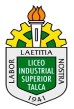 ORIENTACIONES PARA DESARROLLAR TU TRABAJO: NOMBRECURSO1° __FECHA__ /__/20E-MAIL                                                                           @Estimado estudiante: Debido a las actuales circunstancias y hasta que la situación se normalice, te invitamos a trabajar desde tu casa, ya que es de suma importancia evidenciar lo que vas aprendiendo y las dudas que surjan de tu trabajo.Para esta semana, deberás trabajar en: SEMANA DEL 01 AL 05 DE JUNIOEspero que este momento que estamos viviendo, lo estés llevando de la mejor manera posible y que toda su familia se encuentre bien. Cuídese mucho. 
Envía tus respuestas y dudas al correo MATEMATICAPROFECARO@GMAIL.COM__                  Muchas gracias.PÁGINAORIENTACIONES50En esta página debes analizar el problema que se plantea y responder las preguntas que surgen del mismo. Anotar respuestas en el cuaderno. Lo que debes enviar es las respuestas a las preguntas que se realizan.51En esta página aparecen conceptos fundamentales de las propiedades de las potencias, por lo que anotarlos en tu cuaderno es fundamental. Analizar los ejemplos planteados.NO se envía nada de esta página.52En esta página aparecen conceptos fundamentales de las potencias, por lo que anotarlos en tu cuaderno es fundamental. Analizar los ejemplos planteadosNO se envía nada de esta página.53Aquí debes analizar los ejemplos que se explican detalladamente y luego anotar los conceptos y ejemplos claves en tu cuaderno.NO se envía nada de esta página.54En esta página debes resolver los siguientes ejercicios (recordar que lo que sale en cada ejercicio no son alternativas; son distintos ejercicios a realizar)ITEM 1: LETRAS a, b, y c.ITEM 2: LETRAS a, b, y c. ITEM 3: NO SE HACEITEM 4: COMPLETOITEM 5: NO SE HACEITEM 6: NO SE HACE55Misma instrucción que página 54: ITEM 7: LETRAS a y b Finalmente: Reflexionemos sobre nuestros procesos de aprendizaje:1. ¿Qué fue lo más fácil al realizar los ejercicios para ti?2. Da TU opinión respecto a este material.PREGUNTAS INTERACTIVASPREGUNTAS INTERACTIVASEstimado estudiante: En esta sección debes responder las preguntas realizadas con la mayor claridad posible, con el fin de obtener información real y efectiva. Debes responder esto una vez finalizadas tus actividades de matemática.Estimado estudiante: En esta sección debes responder las preguntas realizadas con la mayor claridad posible, con el fin de obtener información real y efectiva. Debes responder esto una vez finalizadas tus actividades de matemática.¿Has necesitado ayuda (documentos extra, personas, internet) para resolver esta guía?¿Cuál(es) es (son) la(s) actividad(es) que te generó(ron) mayor(es) dificultad(es)?Según Tuopinión, ¿de que forma te gustaría que se explicara el material para facilitar tu comprensión, teniendo en cuenta el contexto de pandemia?Tu apoderado ¿Está en conocimiento del material que se te ha ido entregando? ¿Qué opina al respecto?Recuerda enviar tus dudas, consultas y guía resuelta al correo:MATEMATICAPROFECARO@GMAIL.COM